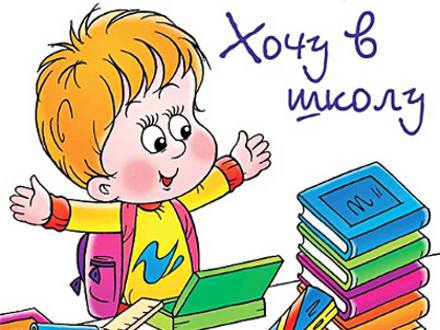 Уважаемые родители! Приём документов в 1 класс на 2018-2019 учебный годначинается 1 февраля 2018г. 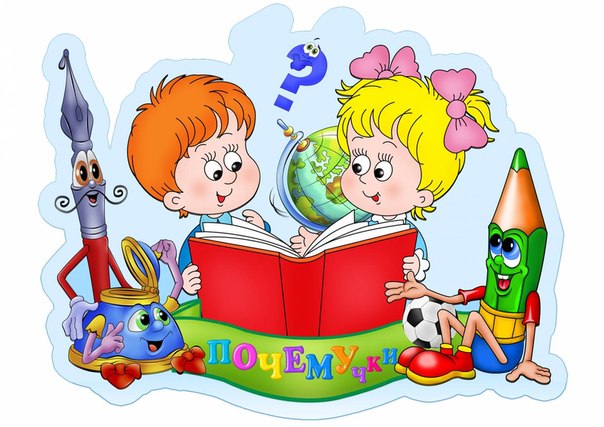 Приём граждан в 1 классы осуществляется: - на основании заявления родителей (законных представителей) граждан,- оригинала (или заверенной копии)  свидетельства о рождении ребенка, - паспорт родителей  (законного представителя) ребенка;- оригинала свидетельства о регистрации ребенка по месту пребывания на закрепленной территории. Подача документов осуществляется: Понедельник – пятница с 9.00 ч.  - 16.00 ч.- Рассмотрение заявления и принятие решения о приёме документов для лиц, не зарегистрированных на закрепленной территории, осуществляется только при наличии свободных мест с 1 июля. Информация о наборе учащихся в 1-е  классы2018-2019 учебного годаПлановый наборПлановый наборФактический наборФактический наборПлановый наборПлановый наборКоличество поданных заявленийКоличество свободных мест1а класс (общеобразовательный)251а класс (общеобразовательный)25Всего 50